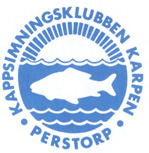 PLATS:	Ugglebadet i Perstorp. 25 m bassäng med 6 banor. Elektronisk tidtagning.ÅLDERSKLASSER:	9 år o y	( födda 09 och senare)	10 år	( födda 08)	11 år	( födda 07)	12-13 år	( födda 06-05)	14 år o ä   (04 och tidigare)
	öppen klass 100 m medleyANMÄLAN:	Anmälan senast 180922
Anmälning via http://www.octostatistik.com/ Tävlingen är öppen för alla som inte är kvalade individuellt till DM/JDM.		PRISER:	6 priser i samtliga åldrar 	STARTAVGIFT:	65:- per individuell start 		Efteranmälan i mån av plats, 100:- för individuell start	
Startavgifterna faktureras efter tävlingen.FÖRBEHÅLL:	För att kunna hålla max 3 timmar per pass kommer antal heat att begränsas vid behov.STARTLISTOR:	Kommer att finnas på vår hemsida, kkkarpen.com samt mailas till anmälda klubbar efter anmälningstidens utgång.	STRYKNINGAR:	Strykningar senast 08.00 respektive 14.00 tävlingsdagen. Det går bra att skicka strykningar till info@kkkarpen.com tom den 5/10 kl 16.00. 	RESULTAT:	Resultat läggs ut på hemsidan. Efter avslutad tävling skickas resultaten via mail till alla deltagande klubbar. 	UPPLYSNINGAR:	info@kkkarpen.com eller Jörgen på 0702-376323		Sandra 0709-963370		GRENORDNING:			      Välkomna till Ugglebadet i Perstorp!Pass 1 Pass 1 Pass 1 Pass 1 Pass 1 Pass 1 Pass 1 Pass 1 Pass 1 Pass 1 Pass 1 Pass 2 Pass 2 Pass 2 Pass 2 Pass 2 Pass 2 Pass 2 Pass 2 Pass 2 Pass 2 Insim 07.45Insim 07.45Insim 07.45Insim 07.45Insim 07.45Insim 07.45Insim 07.45Insim 07.45Insim 07.45Insim 07.45Insim 07.45Insim 14.00Insim 14.00Insim 14.00Insim 14.00Insim 14.00Insim 14.00Insim 14.00Insim 14.00Insim 14.00Insim 14.00Strykningar senast 08.00Strykningar senast 08.00Strykningar senast 08.00Strykningar senast 08.00Strykningar senast 08.00Strykningar senast 08.00Strykningar senast 08.00Strykningar senast 08.00Strykningar senast 08.00Strykningar senast 08.00Strykningar senast 08.00Strykningar senast 14.00Strykningar senast 14.00Strykningar senast 14.00Strykningar senast 14.00Strykningar senast 14.00Strykningar senast 14.00Strykningar senast 14.00Strykningar senast 14.00Strykningar senast 14.00Strykningar senast 14.00Start 09.00Start 09.00Start 09.00Start 09.00Start 09.00Start 09.00Start 09.00Start 09.00Start 09.00Start 09.00Start 09.00Start 15.00Start 15.00Start 15.00Start 15.00GrenDistansDistansÅlderÅlderÅlderGrenGrenDistansDistansÅlderÅlder1100 mmedleymedleyflickorflickorflickoröppenöppenöppen232325 m25 mfjärilsimfjärilsimflickorflickor9 åroy9 åroy2100 mmedleymedleypojkarpojkarpojkaröppenöppenöppen242425 m25 mfjärilsimfjärilsimpojkarpojkar9 åroy9 åroy325 mfrisimfrisimflickorflickorflickor9 åroy9 åroy9 åroy252525 m25 mfjärilsimfjärilsimflickorflickor10 år10 år425 mfrisimfrisimpojkarpojkarpojkar9 åroy9 åroy9 åroy262625 m25 mfjärilsimfjärilsimpojkarpojkar10 år10 år550 mfrisimfrisimflickorflickorflickor10 år10 år10 år272725 m25 mfjärilsimfjärilsimflickorflickor11 år11 år650  mfrisimfrisimpojkarpojkarpojkar10 år10 år10 år282825 m25 mfjärilsimfjärilsimpojkarpojkar11 år11 år750  mfrisimfrisimflickorflickorflickor11 år11 år11 år292950 m50 mfjärilsimfjärilsimflickorflickor12-13 år12-13 år850  mfrisimfrisimpojkarpojkarpojkar11 år11 år11 år303050 m50 mfjärilsimfjärilsimpojkarpojkar12-13 år12-13 år9100 mfrisimfrisimflickorflickorflickor12-13 år12-13 år12-13 år313150 m50 mfjärilsimfjärilsimflickorflickor14 år o ä14 år o ä10100 mfrisimfrisimpojkarpojkarpojkar12-13 år12-13 år12-13 år323250 m50 mfjärilsimPaus fjärilsimPaus pojkarpojkar14 år o ä14 år o äPausPausPausPausPausPausPausPausPausPaus333325 m25 mryggsimryggsimflickorflickor9 åroy9 åroy11100 mfrisimfrisimflickorflickorflickor14 åoä14 åoä14 åoä34353634353625 m50 m50 m25 m50 m50 mryggsimryggsimryggsimryggsimryggsimryggsimpojkarflickorpojkarpojkarflickorpojkar9 åroy10 år10 år9 åroy10 år10 år12100 mfrisimfrisimpojkarpojkarpojkar14 åoä14 åoä14 åoä1325 mbröstsimbröstsimflickorflickorflickor9 åroy9 åroy9 åroy373750 m50 mryggsimryggsimflickorflickor11 år11 år1425 mbröstsimbröstsimpojkarpojkarpojkar9 åroy9 åroy9 åroy383850 m50 mryggsimryggsimpojkarpojkar11 år11 år1550 mbröstsimbröstsimflickorflickorflickor10 år10 år10 år3939100 m100 mryggsimryggsimflickorflickor12-13 år12-13 år1650 mbröstsimbröstsimpojkarpojkarpojkar10 år10 år10 år4040100m100mryggsimryggsimpojkarpojkar12-13 år12-13 år1750 mbröstsimbröstsimflickorflickorflickor11 år11 år11 år4141100 m100 mryggsimryggsimflickorflickor14 åoä14 åoä1850 mbröstsimbröstsimpojkarpojkarpojkar11 år11 år11 år4242100 m100 mryggsimryggsimpojkarpojkar14 åoä14 åoä19100 mbröstsimbröstsimflickorflickorflickor12-13 år12-13 år12-13 år202122100 m100 m100 mbröstsimbröstsimbröstsimbröstsimbröstsimbröstsimpojkarflickorpojkarpojkarflickorpojkarpojkarflickorpojkar12-13 år14 åoä14 åoä12-13 år14 åoä14 åoä12-13 år14 åoä14 åoä